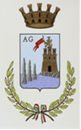 REGOLAMENTO I FESTIVAL DI TEATRO SCOLASTICO “CHI È DI SCENA?”ACIREALEDESCRIZIONE FESTIVALIl festival è promosso dal comune di Acireale e realizzato dalle Associazioni “Ikaria” e “Orizzonti Teatrali”Constatato il forte interesse riscontratosi negli Istituti scolastici di tutta la regione verso le attività teatrali, si è sentito il bisogno di realizzare il primo festival regionale di teatro. Il festival ha lo scopo di mettere in comunicazione gli Istituti scolastici di tutta la Sicilia, di promuovere l’eccellenza nelle discipline artistiche al fine di valorizzare i processi didattici ed educativi degli studenti.Il concorso è indirizzato alle Scuole Secondarie di Primo e Secondo grado.Per ciascuna categoria è previsto in denaro: I Premio di 500,00 €, II premio di 400,00 €, III premio di 300,00€ oltre a menzioni speciali tra le quali:Miglio attore e attrice protagonistaMiglior attore e attrice non protagonistaMiglior regiaMiglior progetto didatticoMiglior scenografiaMigliori costumiMiglior scelta musicaleMiglior tema affrontatoVarie ed eventuali menzioni in base ai talenti e attitudini mostrati da qualche gruppo partecipante.È possibile presentare spettacoli di qualsiasi tipo e genere realizzati in ambito scolastico. Ogni scuola può partecipare con più opere. Le richieste di adesione al festival inoltrate all’organizzazione verranno valutate dall’intera giuria sulla base di un valido e ricco progetto didattico. Al Festival verranno ammesse massimo 20 opere per ogni grado d’istruzione.Il Festival avrà luogo dal 6 al 26 maggio (domeniche escluse) più la serata finale di gala per la premiazione che si svolgerà in data 29 – 05 – 2016 alle ore 20.30.Ogni giorno verrà rappresentato uno spettacolo alle ore 16.30 e uno alle ore 19.30 presso l’Arena Eden della Villa Belvedere di Acireale o, solo in caso di maltempo, nel relativo teatro coperto negli stessi ambienti della Villa.REQUISITIGli Istituti che intendono partecipare al Festival dovranno:Fare domanda entro il 31 Gennaio 2016, su apposito modello allegato al bando scaricabile dall’area download del sito o allegato in e-mail.Effettuare un versamento di € 300,00, per ogni opera in concorso (quota che in caso di non ammissione al Festival verrà rimborsata all’istituto in questione), sul Conto Corrente Postale intestato a: Rosita Romeo – Banca di Credito Cooperativo Pesaro. IBAN: IT 32 T 08826 13307 0000 9010 7925.INVIARE ALL’INDIRIZO E-MAIL: teatroscena@comune.acireale.ct.itFotocopia del versamento effettuato.Scheda del progetto didattico e copione dell’opera rappresentata.Elenco degli attori e dei personaggi.Foto rappresentativa dello spettacolo per poter preparare il cartellone.RAPPRESENTAZIONEOgni opera in concorso dovrà avere una durata compresa tra i 30 e i 90 minuti. In caso di sforamento di tali limiti bisognerà necessariamente comunicarlo preventivamente.Gli istituti ammessi al festival dovranno autonomamente provvedere a: scenografie, costumi, eventuali musiche e a tutto l’occorrente per la messa in scena della rappresentazione compreso trasporto, montaggio e smontaggio delle scene e delle attrezzature.Il pagamento della S.I.A.E., nelle forme dovute, sarà a cura dell’organizzazione che provvede a richiedere il patrocinio al MIUR.Sarà possibile affiancare al personale tecnico di riferimento esperti in fonica e luci della scuola partecipante, i quali dovranno concordare le eventuali necessità con lo staff tecnico del Festival.Ogni Istituto, nel giorno della rappresentazione, dovrà presentarsi in luogo due ore prima della messa in scena.Il giorno della rappresentazione sarà possibile, previa comunicazione, provare all’interno degli spazi del Festival.Le scuole ammesse potranno organizzarsi per il soggiorno consultando il calendario del Festival sul sito web dove, entro e non oltre il 29 Febbraio 2016, esso sarà comunicato con le relative ammissioni.Una giuria d’eccellenza valuterà le rappresentazioni degli istituti. Essa sarà composta da nove membri, nello specifico:Due registi Un vocal coachUn/Una coreografo/aUn/Una giornalistaUno/Una studente/essa – attore/triceUna Guest Star differente per ogni serataA fine rappresentazione la giuria fornirà un commento tecnico sullo spettacolo.SOGGIORNOGli Istituti dovranno sostare nella Città di Acireale almeno tre giorni, in modo da garantire la loro presenza, in qualità di pubblico, per due rappresentazioni più la propria.Le scuole provenienti dalla provincia di Catania, nel caso in cui non dovessero soggiornare, hanno comunque l’obbligo di assistere alle rappresentazioni di altri due Istituti.Gli Istituti che non assisteranno ai tre spettacoli saranno penalizzati in sede di voto finale. La giuria valuterà anche il comportamento assunto dalle scolaresche durante la visione dello spettacolo, assegnando bonus e malus che andranno a completare il voto finale.Il Comune di Acireale provvederà ad offrire ad ogni Istituto partecipante la possibilità di una visita guidata nel centro storico della città e negli ambienti naturalistici della stessa.Per l’occasione le nostre strutture alberghiere e ristorative praticheranno prezzi convenzionati.Ogni scuola che intende ritirare il premio deve obbligatoriamente essere presente alla serata di Gala in data 29 – 05 – 2016, nella quale dovrà essere rappresentato un breve estratto dello spettacolo.Non saranno consegnati premi oltre la serata conclusiva.Al fine di favorire la permanenza degli istituti partecipanti sarà possibile indicare i giorni preferiti per la rappresentazione.Nota: non saranno esaminate domande prive di: attestazione del versamento, del progetto didattico e del copione dell’opera.Il Presidente dell’Associazione     Il Presidente dell’Associazione       L’Assessore alla Pubblica Istruzione              “IKARIA”                                    “Orizzonti Teatrali”                              del Comune di AcirealeDott.ssa Rosita Romeo                    Davide Pulvirenti                          Dott.ssa Adele Chiara D’Anna              